Kehtna Vallavalitsuse 14.01. 2020 korraldusenr 7 „Kehtna vallale kuuluva kinnistu võõrandamiseks avaliku kirjaliku enampakkumise algatamine ja enampakkumise korra kinnitamine“ Lisa 1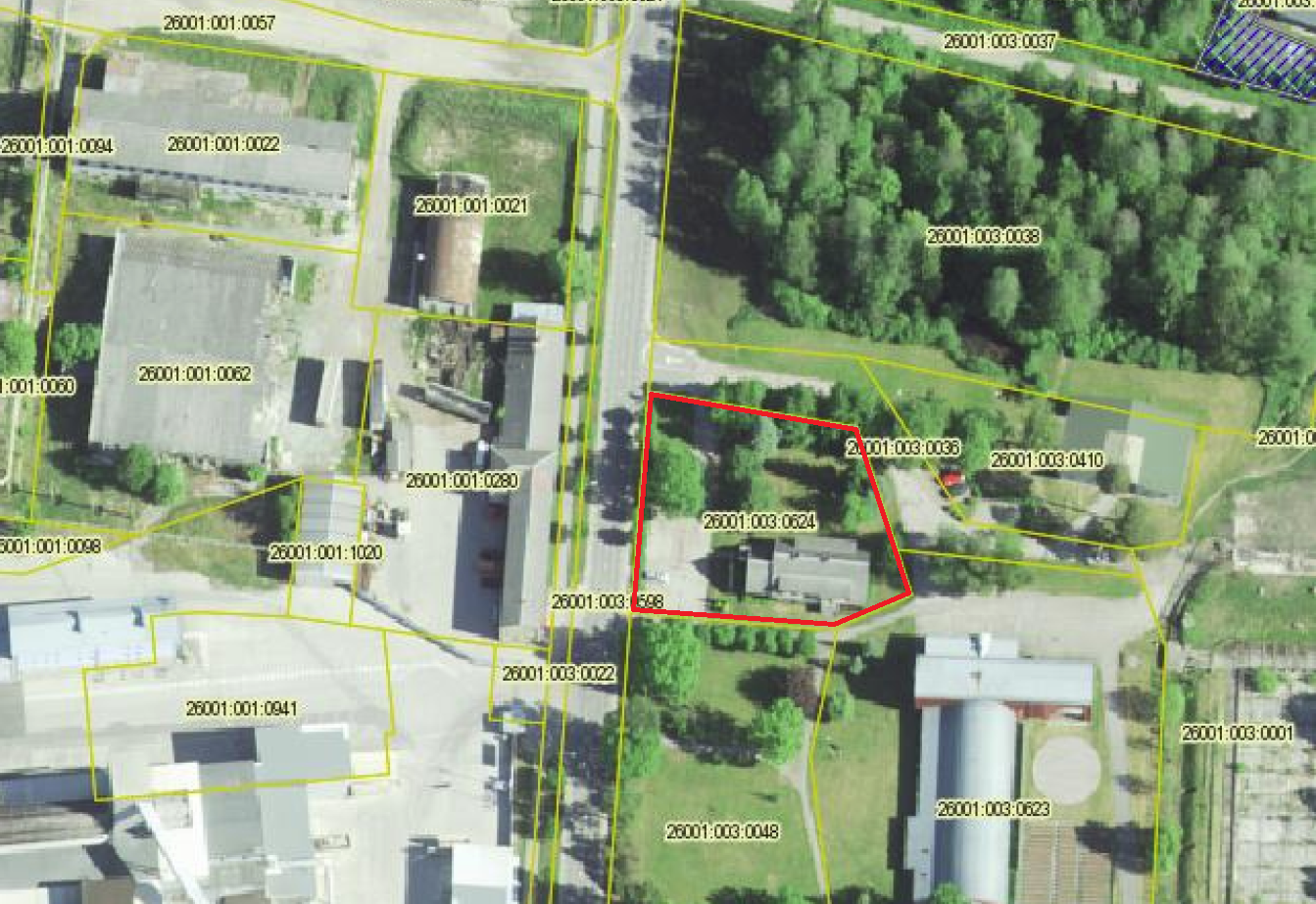 